ZGŁOSZENIE UDZIAŁU W KONFERENCJI NAUKOWEJna temat: Edukacja dla bezpieczeństwa w kontekście współczesnych zagrożeń
 lokalnych i globalnychNiniejszym zgłaszam swój udział w Konferencji Naukowej na temat: ”EDUKACJA DLA BEZPIECZEŃSTWA W KONTEKŚCIE WSPÓŁCZESNYCH
 ZAGROŻEŃ LOKALNYCH I GLOBALNYCH”w dniu 3 listopada 2016 roku w GryficachPoza aktywnym udziałem w całej konferencji przewiduję udział czynny w panelu tematycznym z komunikatem z badań na temat (proszę zaznaczyć właściwy):Współczesne zagrożenia zewnętrzne i wewnętrzne Cele przedmiotu EDB w kontekście zmieniającej się rzeczywistości (edukacja czy wychowanie do bezpieczeństwa)Treści przedmiotu EDBWarsztat metodyczny profesjonalnego nauczyciela EDB…………………………………………………………….data i podpis zgłaszającegoFAKTURA  TAK / NIE (właściwe podkreślić)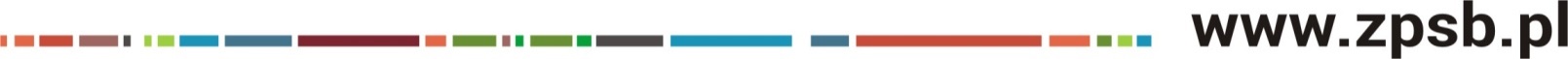 Poniższe dane należy wypełnić w przypadku chęci otrzymania faktury VAT:Wyrażam zgodę na wystawienie faktury VAT bez mojego podpisu. Wyrażam zgodę na przetwarzanie moich danych osobowych zawartych w karcie zgłoszenia dla potrzeb procesu rekrutacji i realizacji konferencji pt., EDUKACJA DLA BEZPIECZEŃSTWA
W KONTEKŚCIE WSPÓŁCZESNYCH ZAGROŻEŃ LOKALNYCH I GLOBALNYCH” zgodnie
z Ustawą o ochronie danych osobowych.Zgłoszenie uczestnictwa w konferencji oznacza wyrażenie zgody na używanie i rozpowszechnianie Państwa komunikatu, wypowiedzi, głosu, fotografii, zapisu elektronicznego  przez organizatorów konferencji dla celów publikacji, transmisji online i umieszczania na stronach internetowych.…………………………………………………………….data i podpis zgłaszającegoImię i nazwisko oraz tytuł/stopień naukowy
lub zawodowyNazwa i adres miejsca pracyAdres do korespondencjiTelefon, adres e-mailNazwa instytucji/firmy:Adres:NIPAdres na jaki należy przesłać fakturę (jeśli jest inny od adresu korespondencyjnego):